E-Mail PitchQuadra-Fire has just announced that we will be adding 50 jobs to the company. We believe that this is something to be proud of because of the economy as it stands right now. This is something everybody is very interested in because of how slow this economy is somewhat coming out of.  We will be looking at a lot of applications in the next couple of weeks to get the new employees hired as soon as possible. If you need more information, feel free to contact us if at all necessary at (952)985-0103.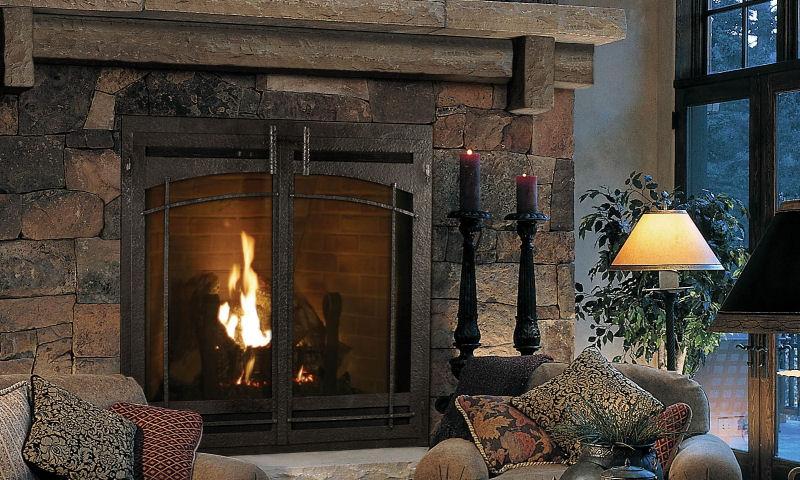 